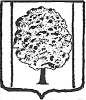 СОВЕТ  ПАРКОВСКОГО  СЕЛЬСКОГО ПОСЕЛЕНИЯТИХОРЕЦКОГО  РАЙОНА  проектРЕШЕНИЕот ___________                                                                                                 № ____ пос. ПарковыйО внесении изменений в решение Совета Парковского сельского поселения Тихорецкого района от 19 июня 2019 года № 253 «Об утверждении Положения о стратегическом планировании и индикативных планах социально-экономического развития Парковского сельского поселения Тихорецкого района»В соответствии с Законом Краснодарского края от 14 октября 2020 года                 № 4342-КЗ «О внесении изменений в некоторые законодательные акты Краснодарского края», Совет Парковского сельского поселения Тихорецкого района р е ш и л:1. Внести в решение Совета Парковского сельского поселения Тихорецкого района от 19 июня 2019 года № 253 «Об утверждении Положения о стратегическом планировании и индикативных планах социально-экономического развития Парковского сельского поселения Тихорецкого района» следующие изменения:1) заголовок изложить в следующей редакции: «Об утверждении Положения о стратегическом планировании в Парковском сельском поселении Тихорецкого района»;2) в преамбуле слова «Законом Краснодарского края от 6 ноября                   2015 года № 3267-КЗ «О стратегическом планировании и индикативных планах социально-экономического развития в Краснодарском крае» заменить словами «Законом Краснодарского края от 6 ноября 2015 года № 3267-КЗ                                             «О стратегическом планировании в Краснодарском крае»;3) в пункте 1 слова «и индикативных планах социально-экономического развития Парковского сельского поселения Тихорецкого района» исключить;4) в приложении:наименование изложить в следующей редакции: «Положение                                         о стратегическом планировании в Парковском сельском поселении Тихорецкого района»;в пункте 1.1 раздела 1 слова «Законом Краснодарского края от 6 ноября 2015 года № 3267-КЗ «О стратегическом планировании и индикативных планах социально-экономического развития в Краснодарском крае» заменить словами «Законом Краснодарского края от 6 ноября 2015 года № 3267-КЗ                                          «О стратегическом планировании в Краснодарском крае»;раздел 6 дополнить пунктом 6.4 следующего содержания:«6.4.Прогноз социально-экономического развития муниципального образования на среднесрочный период в десятидневный срок со дня его одобрения размещается на официальном сайте администрации Парковского сельского поселения Тихорецкого района в информационно-телекоммуникационной сети «Интернет»;раздел 9 исключить.2. Общему отделу администрации Парковского сельского поселения Тихорецкого района (Лукьянова) обеспечить официальное обнародование настоящего решения в установленном порядке и его размещение на официальном сайте администрации Парковского сельского поселения Тихорецкого района в информационно-телекоммуникационной сети «Интернет». 3. Решение вступает в силу со дня его официального обнародования.Глава Парковского сельского поселения Тихорецкого района                                                                                   Н.Н. Агеев